«Праздник 8 Марта»	В первый месяц весны, Восьмого марта, весь мир отмечает женский праздник (праздник мам и бабушек). Самое прекрасное слово на земле — мама. Это первое слово, которое произносит человек, и звучит оно на всех языках одинаково нежно. У мамы самые добрые и ласковые руки, они все умеют. У мамы самое верное и чуткое сердце — в нем никогда не гаснет любовь, оно ни к чему не остается равнодушным. И сколько бы ни было тебе лет — пять или пятьдесят, тебе всегда нужна мать, ее ласка, ее взгляд. И чем больше твоя любовь к матери, тем радостнее и светлее жизнь.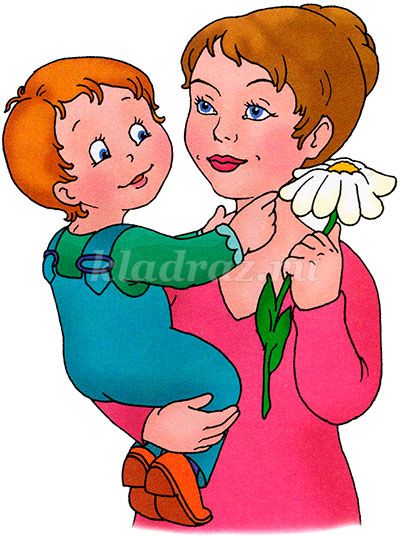 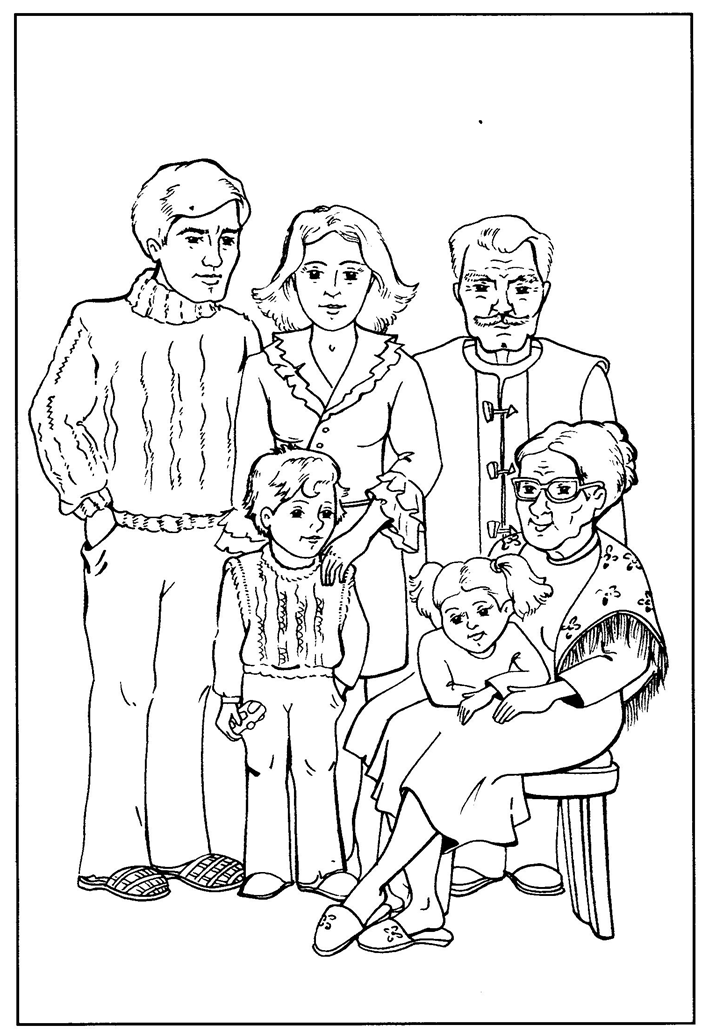 Словесные игры по теме «Семья»Как зовут твоих маму, папу, бабушку, дедушку? Кто ты маме? (Сын, дочь.) Кто ты бабушке? (Внук, внучка.) Кто старше: мама или бабушка? Кто младше: папа или дедушка? «Назови, чей?»У тебя есть:мама — (ты чей? (чья?) мамин (а), папа — папин (а), бабушка — бабушкин (а), дедушка — дедушкин (а),дядя — дядин (а), тетя — тетин (а).«Назови ласково»Дети — детки — деточки — детишки;семья — семейка;мама — мамочка, мамулечка, матушка;папа — папочка, папуленька, папулечка;сын — сынок, сыночек, сынуля;дедушка — дедулечка;бабушка — бабулечка;дочь — дочка — доченька;внук — внучек, внучок;внучка — внученька;сестра — сестричка, сестренка, сестрёночка;брат — братик, братишка. «Один — много»Образец: У меня семья и у тебя –семья, у нас (что?) – семьи, много чего? – семей.Семья — семьи — много семей, ребенок — дети — детей,мама — мамы — мам,папа — папы — пап,дедушка — дедушки — дедушек,бабушка — бабушки — бабушек,сын — сыны (сыновья) — сынов (сыновей),дочь — дочери — дочерей,сестра — сестры — сестер,брат — братья — братьев,внук — внуки — внуков.«Закончи предложения»У каждого малыша есть ... (мама). Каждый человек любит свою ... (маму). На свете очень трудно жить без ... (мамы). На праздник мы дарим подарки и цветы ... (маме). Я люблю гулять со своей ... (мамой). Я очень горжусь своей ... (мамой). «Придумай много слов, кто какой (какая), что делает?»Мама — веселая, любимая, заботливая, ласковая, трудолюбивая, строгая, красивая, стройная, умная, работает, заботится, помогает, читает, готовит, стирает, убирает, гладит, шьет, моет;бабушка — ... ; дедушка — ... ; папа — ... ;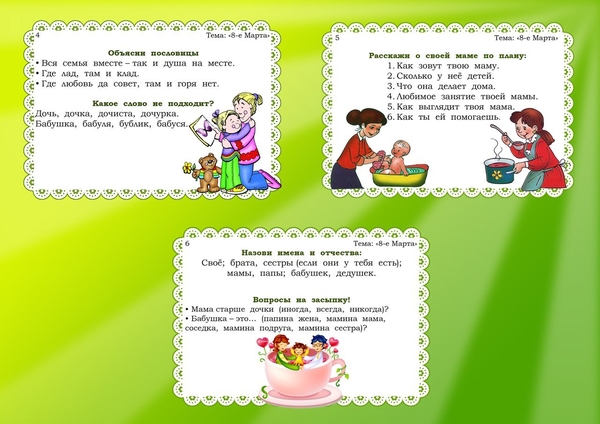 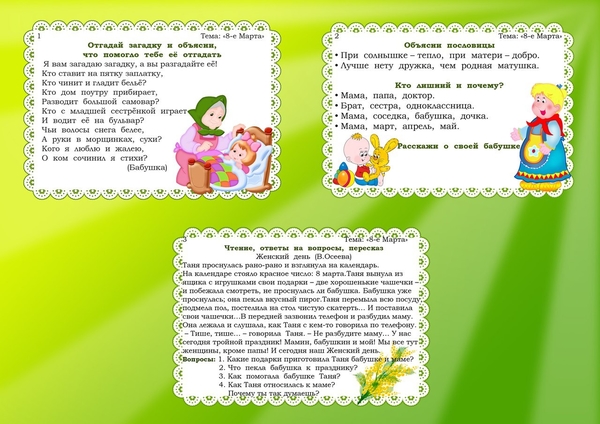 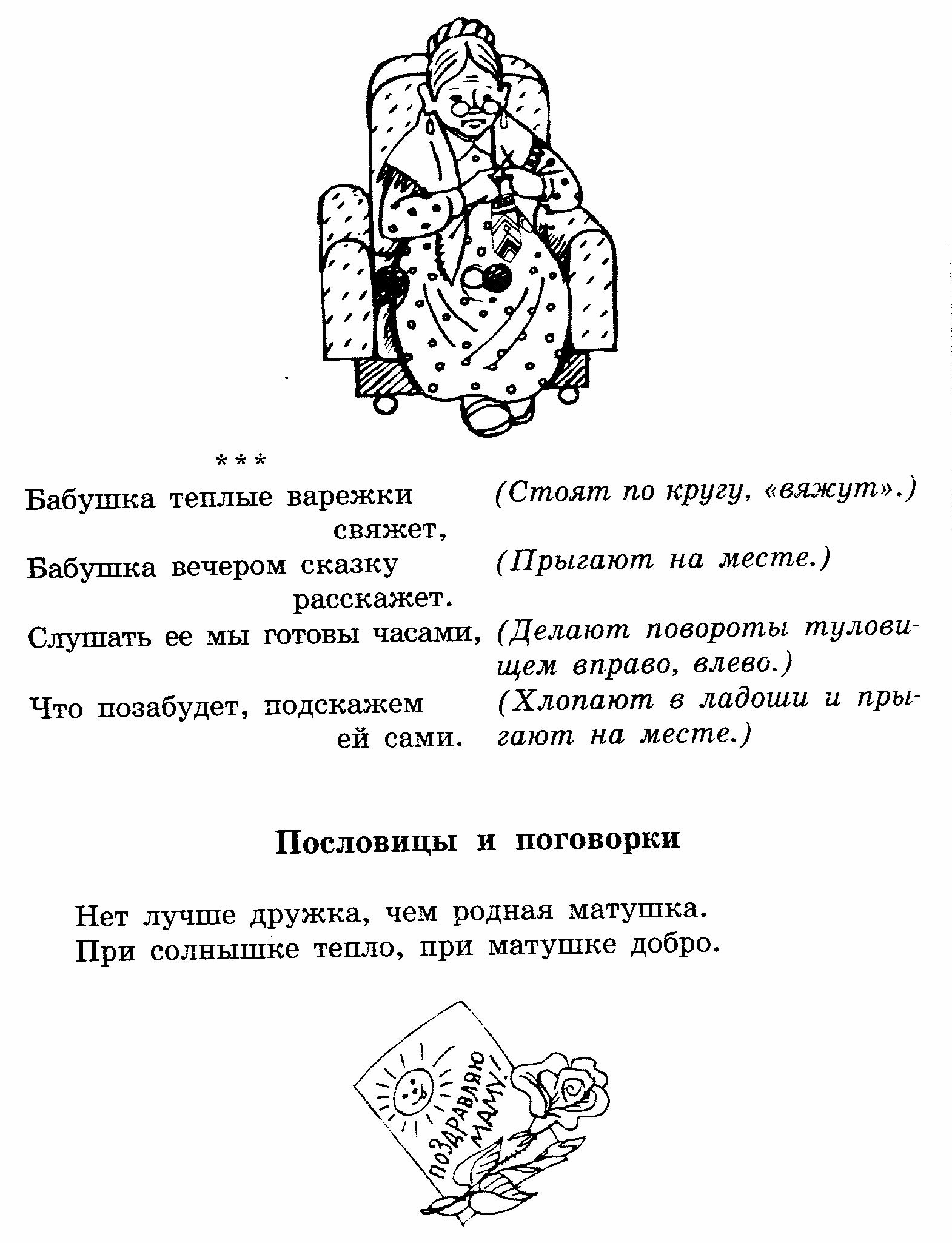 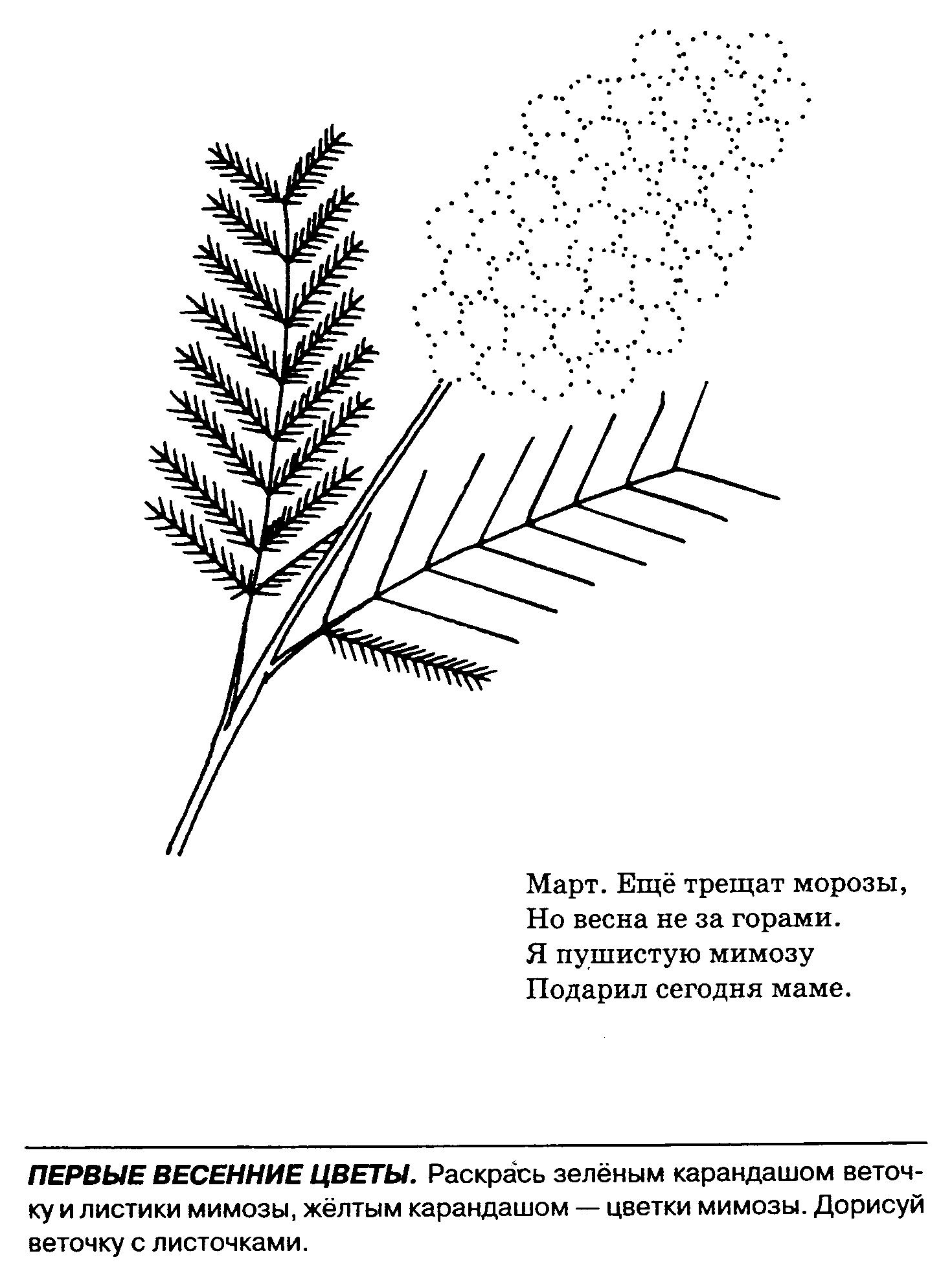 Найди отличия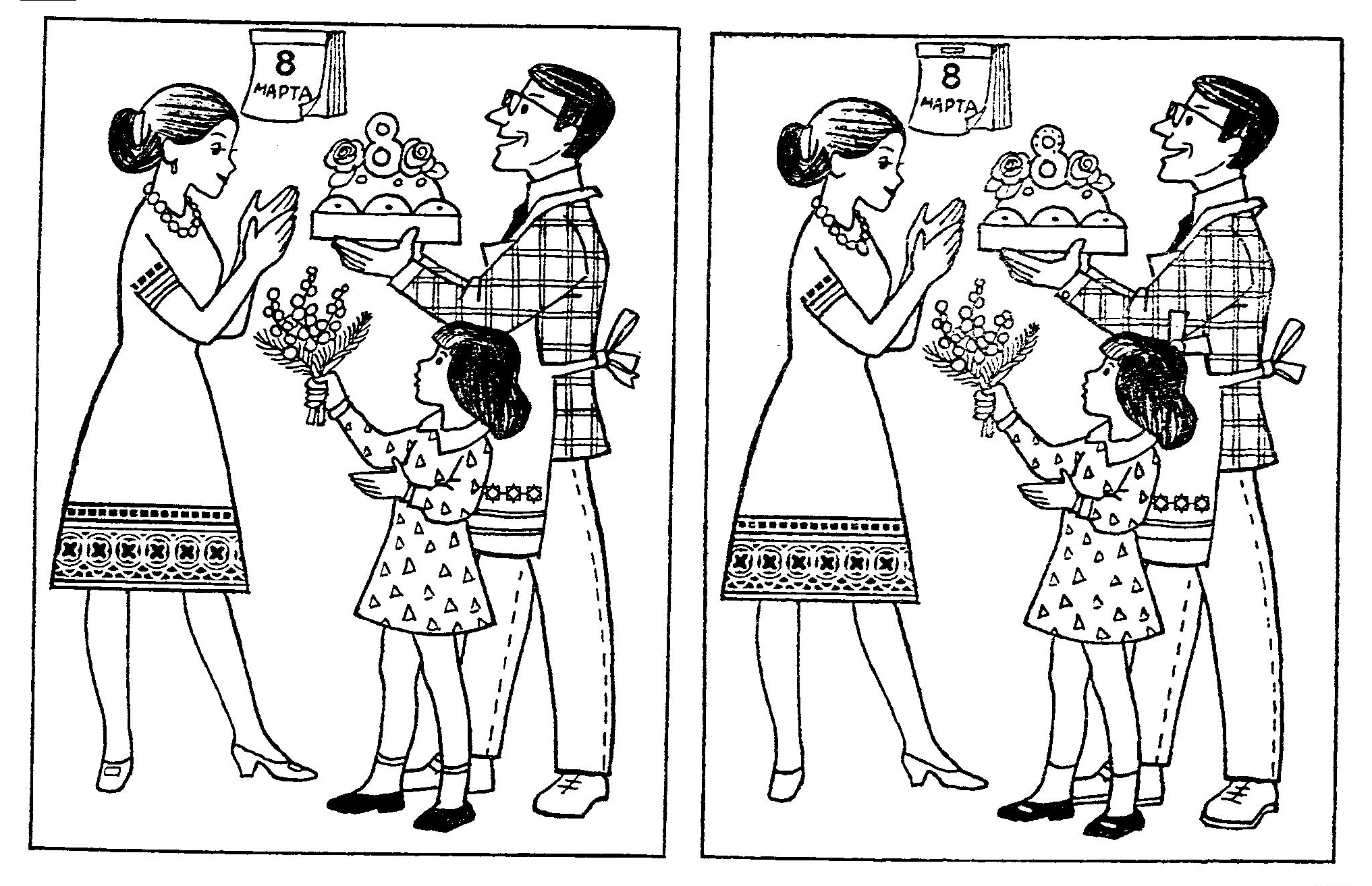 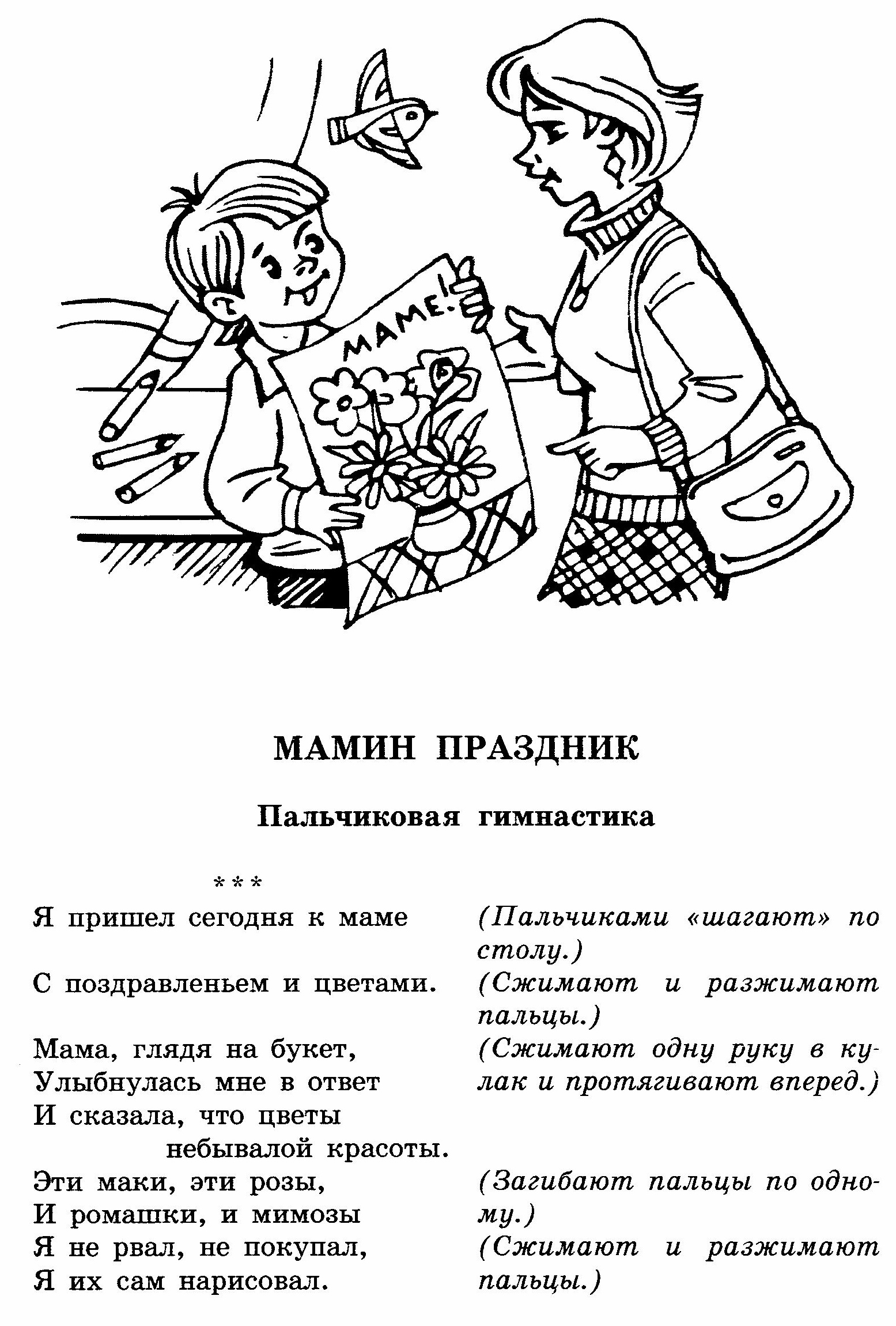 Раскрась шарики:У мамы – желтый, у папы – зеленый, у дочки – красный, у сына –синий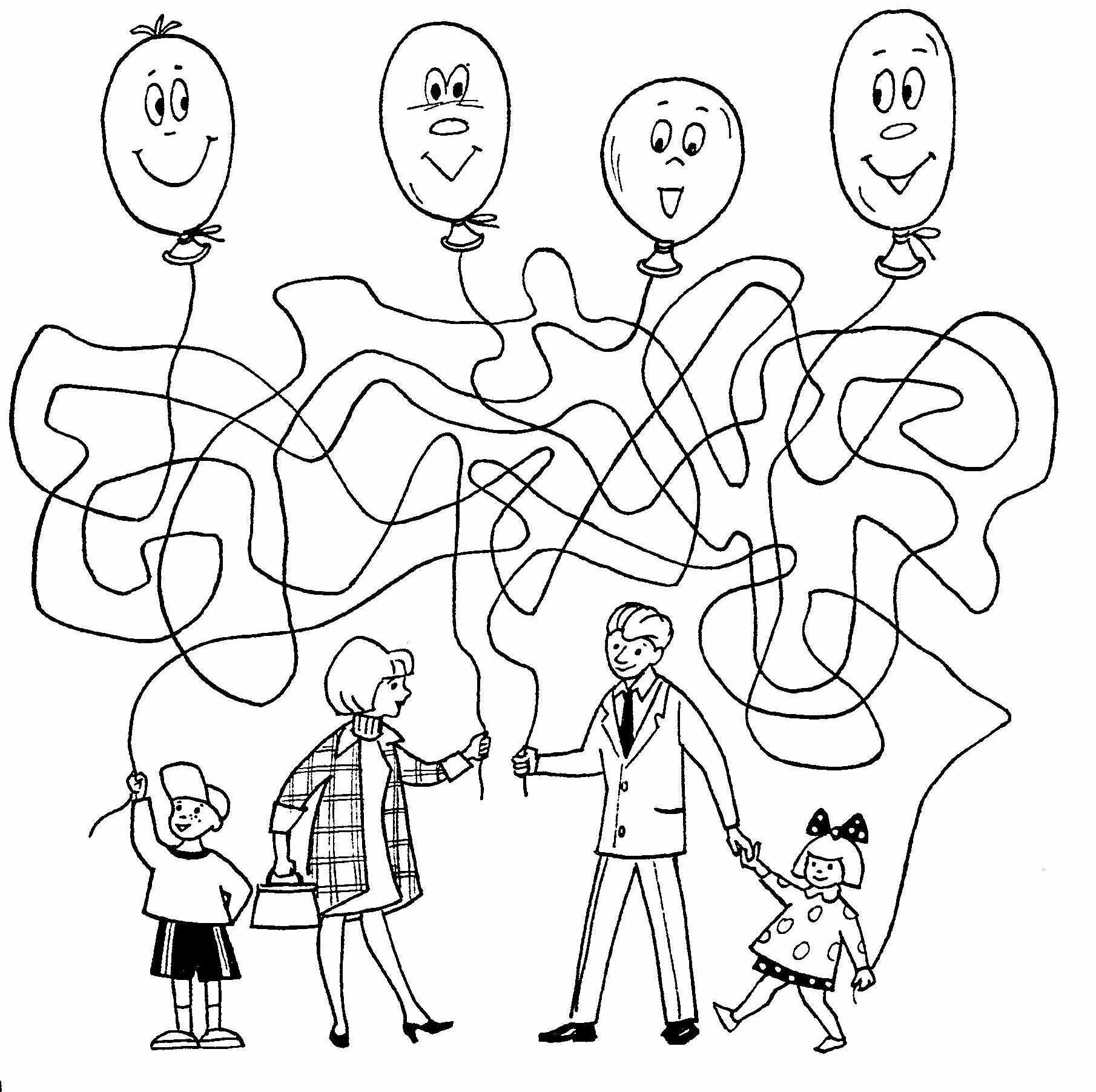 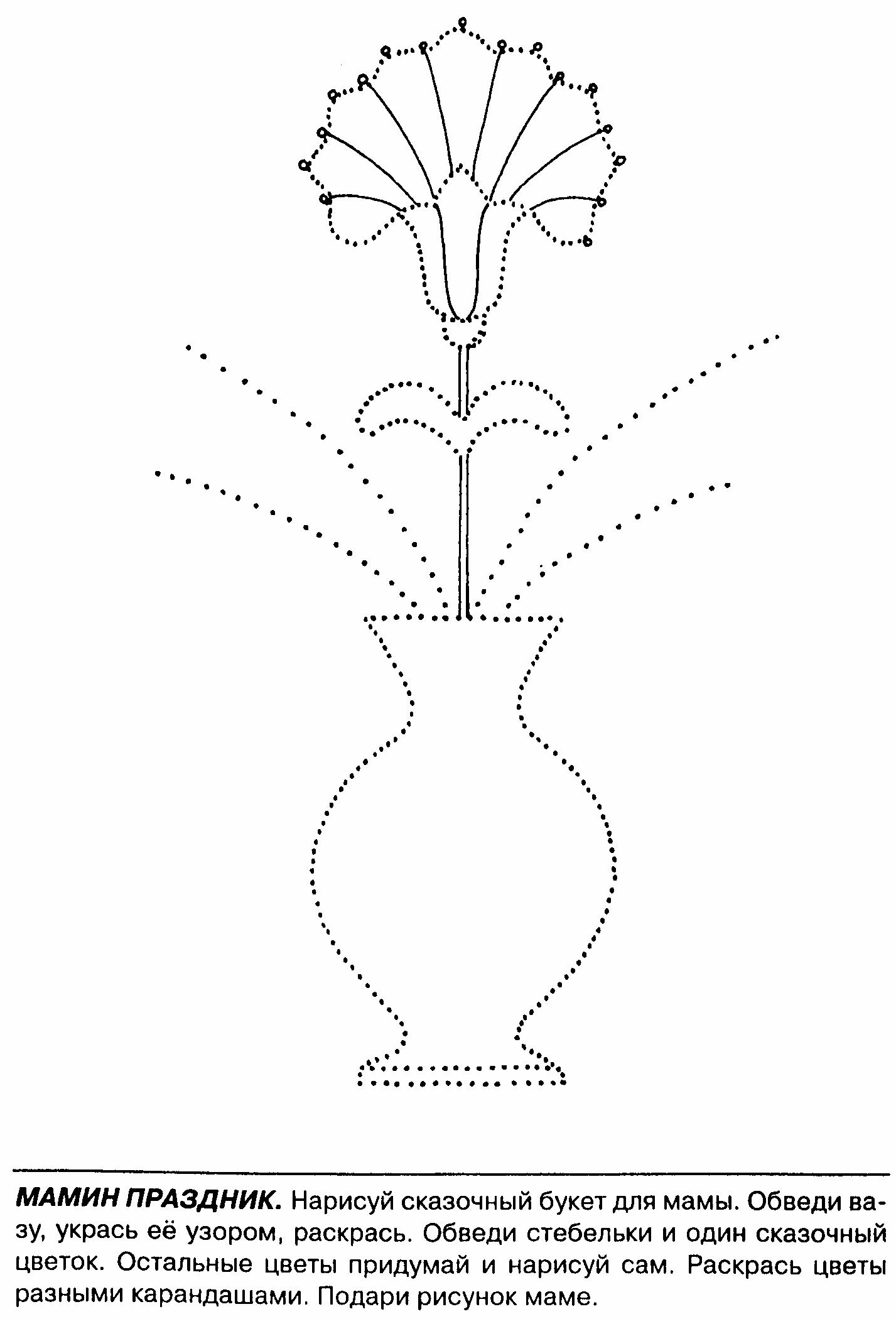 Семья.Семья.Семья.1 занятие2 занятиеРазвитие словаряОбогащение и активизация предметного словаря: мама, бабушка, тётя, женщина, весна, праздникОбогащение и активизация словаря глаголов: (что умеет мама?) печь, варить, шить, жарить, протирать, вытирать, любить, заботиться, ухаживать, растить. Обогащение и активизация словаря признаков: качественные прилагательные – красивая, милая, добрая, хорошая, веселая, любимая, заботливая, ласковая, трудолюбивая, строгая, стройная, умная; притяжательные прилагательные - мамины, бабушкины, тётины, сестрины; антонимы – молодая – старая, больная – здоровая, добрая – злая. Обогащение и активизация словаря наречий:  (как смотрит бабушка?) сурово, сердито, ласково, нежно, строго. Обогащение и активизация предметного словаря: мама, бабушка, тётя, женщина, весна, праздникОбогащение и активизация словаря глаголов: (что умеет мама?) печь, варить, шить, жарить, протирать, вытирать, любить, заботиться, ухаживать, растить. Обогащение и активизация словаря признаков: качественные прилагательные – красивая, милая, добрая, хорошая, веселая, любимая, заботливая, ласковая, трудолюбивая, строгая, стройная, умная; притяжательные прилагательные - мамины, бабушкины, тётины, сестрины; антонимы – молодая – старая, больная – здоровая, добрая – злая. Обогащение и активизация словаря наречий:  (как смотрит бабушка?) сурово, сердито, ласково, нежно, строго. Формирование  грамматического строя речиОбучение словообразованию:- с помощью уменьшительно-ласкательных суффиксов (мамочка, мамулечка, матушка; детки, деточки, и т.д.) («Назови ласково»)- притяжательные прилагательные - мамины, бабушкины, тётины, сестрины  и др.) («Образуй слово»)2. Согласование существительного с прилагательным и числительным «Сосчитай до 5»:1 старшая сестра, 2..,5…; 1 младший брат, 2.., 5..1. Обучение словоизменению :- существительных именительного и родительного падежа  множественного числа («У меня и у тебя – что у нас?»)- существительных в творит. пад. («Мама согреет чем?») (сердцем, душой.)- существительных в творит. пад. (Будем говорить о ком? – о мамах, бабушках, женщинах)- употребление слова «мама» в косвенных падежах.2. Обучение  словообразованию глаголов  приставочным способом (гладить – погладить, разгладить, выгладить, загладить, отгладить)Развитие связной речиЗаучивание стихотворения о маме,  вместе с движениями рук и пальцев («Мама» Я. Акима, «Мамин день» Е. Благининой)Презентация «Маме», обучение делать комплименты, говорить добрые приятные слова своим мамам.Развитие психических функций1. Развитие логического мышления, памяти: решение задач на определение родственных связей.2. Развитие зрительного внимания «Найди различия»3. Развитие мелкой моторики (гимнастика для пальчиков)1.  Развитие зрительного внимания «Лабиринты»2. Развитие мелкой моторики, зрительного восприятия «Обведи по точкам и раскрась подарок для мамы»